Czego uczymy się w marcu w grupie pięciolatków?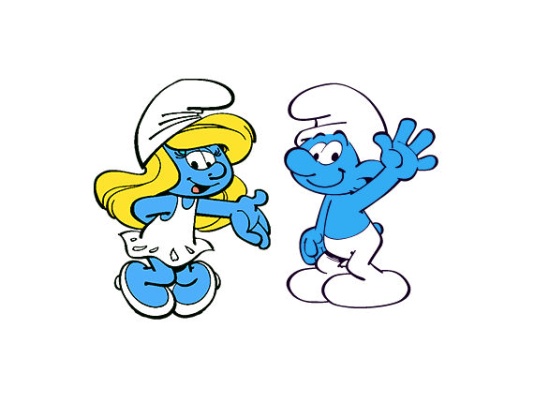 Tydzień 25: PrzedwiośnieTydzień 26: Wiosenne porządkiTydzień 27: W teatrzeUmiejętności dziecka:Jest zainteresowane czytaniem, podejmuje próby czytaniaWie, że litery budują wyrazy, z których powstają zdania, będące źródłem informacjiSłucha w skupieniu różnych tekstów i wypowiada się na ich tematUdziela dłuższych odpowiedzi na pytania, buduje coraz dłuższe zdaniaPoznaje nowe wyrazy i wykorzystuje ich w prawidłowym użyciu w wypowiedziachPodejmuje aktywność poznawczą, jest zainteresowane szukaniem informacji na dany tematDzieli wyrazy na sylaby i głoskiRozpoznaje głoski i litery: O, A, M, T, E, L, I, D, U, P, B, Y, W, Ł, Z, K, S, N, C, J , R, G, F Posługuje się pojęciami dotyczącymi następstwa czasuJest zainteresowane pisaniem, prawidłowo posługuje się kredkami, ołówkiemDoskonali sprawność manualną i grafomotorycznąDoskonali słuch, mówi wyraźnieRozpoznaje cyfrę: 1, 2, 3, 4, 5, 6, 7, 8, 9, 0Przelicza elementy, posługuje się liczebnikami głównymi i porządkowymiKlasyfikuje przedmioty wg wielkości, kształtu, koloru i przeznaczeniaRozpoznaje figury geometryczneSłucha piosenek i uczy się ich na pamięćWypowiada się za pomocą różnych technik plastycznych – rysuje, malujeRozróżnia emocje i radzi sobie z ich przeżywaniemUczestniczy w zabawach ruchowych i zajęciach gimnastycznychInicjuje zabawy konstrukcyjneJest zainteresowane ćwiczeniami z kodowaniaPrawidłowo posługuje się sztućcami